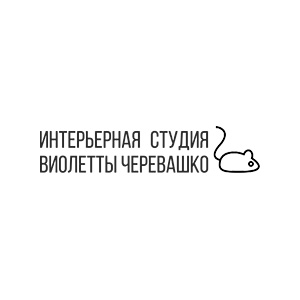 ТЕХНИЧЕСКОЕ ЗАДАНИЕна разработку дизайн-проекта помещенияпо адресу:Заказчик:При возникновении вопросов пожалуйста обращайтесь к нам!Контактные данные на сайте www.vstyle.byОБЩАЯ ИНФОРМАЦИЯ, страница 1 из 2Количество постоянно проживающих людей в помещении (пол, возраст):Основное предназначение квартиры:Если гости остаются на ночь, то как часто, на какой срок и какое количество?Домашние животные:Необходимые спортивные снаряды или тренажёры:Интересы или хобби проживающих, которые необходимо учесть в помещении:ОБЩАЯ ИНФОРМАЦИЯ, страница 2 из 2Предпочтения по дверям:Дополнительные системы:При подборе материалов важно учесть:Материалы, которые НЕ должны быть использованы:ЦВЕТОВОЕ РЕШЕНИЕПредпочтительные оттенки:Цвета и оттенки, которые НЕ должны быть использованы:ПЕРЕЧЕНЬ ПОМЕЩЕНИЙУкажите необходимые изменения планировки помещения:ХОЛЛ, страница 1 из 3Предпочтения по цвету в т.ч. мебели:Предпочтения по декорированию и озеленению:Предпочтения по освещению:Материал напольного покрытия:ХОЛЛ, страница 2 из 3Теплые полы:Предпочтения по отделке потолков:Предпочтения по отделке стен:Предпочтения по оформлению окон:Предпочтения по вентиляции и кондиционированию:ХОЛЛ, страница 3 из 3Предпочтения по розеткам и выключателям:Чего не должно быть в помещении:Дополнительные пожелания:КУХНЯ, страница 1 из 4КУХНЯ, страница 2 из 4Предпочтения по цвету в т.ч. мебели:Предпочтения по декорированию и озеленению:Предпочтения по освещению:Материал напольного покрытия:Теплые полы:КУХНЯ, страница 3 из 4Предпочтения по отделке потолков:Предпочтения по отделке стен:Предпочтения по оформлению окон:Предпочтения по вентиляции и кондиционированию:Предпочтения по розеткам и выключателям:КУХНЯ, страница 4 из 4Чего не должно быть в помещении:Дополнительные пожелания:ГОСТИНАЯ, страница 1 из 3Предпочтения по цвету в т.ч. мебели:Предпочтения по декорированию и озеленению:Предпочтения по освещению:ГОСТИНАЯ, страница 2 из 3Материал напольного покрытия:Теплые полы:Предпочтения по отделке потолков:Предпочтения по отделке стен:Предпочтения по оформлению окон:ГОСТИНАЯ, страница 3 из 3Предпочтения по вентиляции и кондиционированию:Предпочтения по розеткам и выключателям:Чего не должно быть в помещении:Дополнительные пожелания:СТОЛОВАЯ, страница 1 из 3Предпочтения по цвету в т.ч. мебели:Предпочтения по декорированию и озеленению:Предпочтения по освещению:Материал напольного покрытия:СТОЛОВАЯ, страница 2 из 3Теплые полы:Предпочтения по отделке потолков:Предпочтения по отделке стен:Предпочтения по оформлению окон:Предпочтения по вентиляции и кондиционированию:СТОЛОВАЯ, страница 3 из 3Предпочтения по розеткам и выключателям:Чего не должно быть в помещении:Дополнительные пожелания:СПАЛЬНЯ, страница 1 из 3Предпочтения по цвету в т.ч. мебели:Предпочтения по декорированию и озеленению:Предпочтения по освещению:СПАЛЬНЯ, страница 2 из 3Материал напольного покрытия:Теплые полы:Предпочтения по отделке потолков:Предпочтения по отделке стен:Предпочтения по оформлению окон:СПАЛЬНЯ, страница 3 из 3Предпочтения по вентиляции и кондиционированию:Предпочтения по розеткам и выключателям:Чего не должно быть в помещении:Дополнительные пожелания:ДЕТСКАЯ, страница 1 из 3Предпочтения по цвету в т.ч. мебели:Предпочтения по декорированию и озеленению:Предпочтения по освещению:ДЕТСКАЯ, страница 2 из 3Материал напольного покрытия:Теплые полы:Предпочтения по отделке потолков:Предпочтения по отделке стен:Предпочтения по оформлению окон:ДЕТСКАЯ, страница 3 из 3Предпочтения по вентиляции и кондиционированию:Предпочтения по розеткам и выключателям:Чего не должно быть в помещении:Дополнительные пожелания:КАБИНЕТ, страница 1 из 3Предпочтения по цвету в т.ч. мебели:Предпочтения по декорированию и озеленению:Предпочтения по освещению:Материал напольного покрытия:КАБИНЕТ, страница 2 из 3Теплые полы:Предпочтения по отделке потолков:Предпочтения по отделке стен:Предпочтения по оформлению окон:Предпочтения по вентиляции и кондиционированию:КАБИНЕТ, страница 3 из 3Предпочтения по розеткам и выключателям:Чего не должно быть в помещении:Дополнительные пожелания:ВАННАЯ КОМНАТА, страница 1 из 3Предпочтения по цвету в т.ч. мебели:Предпочтения по декорированию и озеленению:ВАННАЯ КОМНАТА, страница 2 из 3Предпочтения по освещению:Материал напольного покрытия:Теплые полы:Предпочтения по отделке потолков:ВАННАЯ КОМНАТА, страница 3 из 3Предпочтения по отделке стен:Предпочтения по оформлению окон:Предпочтения по вентиляции и кондиционированию:Предпочтения по розеткам и выключателям:Чего не должно быть в помещении:Дополнительные пожелания:ГОСТЕВОЙ САН. УЗЕЛ, страница 1 из 3Предпочтения по цвету в т.ч. мебели:Предпочтения по декорированию и озеленению:ГОСТЕВОЙ САН. УЗЕЛ, страница 2 из 3Предпочтения по освещению:Материал напольного покрытия:Теплые полы:Предпочтения по отделке потолков:ГОСТЕВОЙ САН. УЗЕЛ, страница 3 из 3Предпочтения по отделке стен:Предпочтения по оформлению окон:Предпочтения по вентиляции и кондиционированию:Предпочтения по розеткам и выключателям:Чего не должно быть в помещении:Дополнительные пожелания:ГАРДЕРОБНАЯ КОМНАТА, страница 1 из 2Предпочтения по цвету в т.ч. мебели:Предпочтения по освещению:Материал напольного покрытия:Теплые полы:ГАРДЕРОБНАЯ КОМНАТА, страница 2 из 2Предпочтения по отделке потолков:Предпочтения по отделке стен:Предпочтения по вентиляции и кондиционированию:Предпочтения по розеткам и выключателям:Чего не должно быть в помещении:Дополнительные пожелания:ПОСТИРОЧНАЯ / ГЛАДИЛЬНАЯ, страница 1 из 2Предпочтения по цвету в т.ч. мебели:Материал напольного покрытия:Теплые полы:Предпочтения по отделке потолков:ПОСТИРОЧНАЯ / ГЛАДИЛЬНАЯ, страница 2 из 2Предпочтения по отделке стен:Предпочтения по вентиляции и кондиционированию:Предпочтения по розеткам и выключателям:Чего не должно быть в помещении:Дополнительные пожелания:КЛАДОВАЯ, страница 1 из 2Предпочтения по цвету в т.ч. мебели:Предпочтения по освещению:Материал напольного покрытия:Теплые полы:КЛАДОВАЯ, страница 2 из 2Предпочтения по отделке потолков:Предпочтения по отделке стен:Предпочтения по вентиляции и кондиционированию:Предпочтения по розеткам и выключателям:Чего не должно быть в помещении:Дополнительные пожелания:ЛОДЖИЯ, БАЛКОН, страница 1 из 3Предпочтения по цвету в т.ч. мебели:Предпочтения по декорированию и озеленению:Предпочтения по освещению:Материал напольного покрытия:ЛОДЖИЯ, БАЛКОН, страница 2 из 3Теплые полы:Предпочтения по отделке потолков:Предпочтения по отделке стен:Предпочтения по оформлению окон:Предпочтения по вентиляции и кондиционированию:ЛОДЖИЯ, БАЛКОН, страница 3 из 3Предпочтения по розеткам и выключателям:Чего не должно быть в помещении:Дополнительные пожелания:Жизнь молодых людейСемейная жизньСемейная жизнь нескольких поколенийПриём гостейНочлег или периодические посещенияДля сдачи в арендуДругоеОбычныеРаздвижныеПотайныеДругиеОхранная сигнализацияПожарная сигнализацияСистема защиты от протечекВидеодомофонФильтры на трубопроводах холодной водыВыключатель «выключить весь свет»Умный домЭкологичность материаловАллергеныНатуральные материалыЗвукоизоляцияДругоеТёмныеСветлыеЯркиеНасыщенныеХолодныеТёплыеПастельныеКомнатаКоличествоХоллКухняГостинаяСтоловаяКухня, объединенная с гостинойСпальняДетскаяКабинетВанная комнатаТуалетГостевой санузелГардеробная комнатаПостирочная /гладильнаяКладоваяЛоджия, балконДругоеОборудование, мебельДа/нетподробноВстроенный шкафПуфЗеркалоОткрытая система храненияДругоеОсновное освещениелюстраОсновное освещениетрековые системыОсновное освещениемагнитные системыОсновное освещениевстраиваемые коробаОсновное освещениеточечное освещениеДекоративное освещениебраДекоративное освещениеторшерСкрытая подсветка потолкаСкрытая подсветка потолкаСкрытая подсветка стенСкрытая подсветка стенДругое ПаркетПаркетная доскаПробкаЛаминатКерамогранит, плиткаНатуральный каменьКовролинДругоеЭлектрический тёплый полВодяной тёплый полПредпочтительная высота расположения регуляторов теплого пола30смПредпочтительная высота расположения регуляторов теплого пола50смПредпочтительная высота расположения регуляторов теплого пола90смГипсокартон, ОкраскаНатяжной потолокДругоеПокраскаОбоиДекоративная штукатуркаДекоративные панелиНатуральный камень, плитка, мозаика	ДругоеШторы в полРимские шторыРольшторыЖалюзиДругоеКанальное кондиционированиеСплит-системыПриточно-вытяжная вентиляцияПроветривателиДругоеТелефонИнтернет по кабелю, LANWi-FiСпутниковое ТВПроходные переключателиВыключатели с датчиком движенияРегуляторы мощности освещения (диммеры)ДругоеОборудование, мебельда/нетвстроенный?подробноПлита (газовая /электрическая /индукционная, указать размер)Посудомоечная машина (45см/60см, указать размер)Микроволновая печь (указать размер)Духовой шкаф (обычный/уровень груди, указать размер)Холодильник (60см/90см/120см, указать размер)Винный шкафКофеваркаПароваркаСтиральная машина (указать размер)Мойка (одинарная, двойная)Поверхность мебели-глянец, матовая?Подсветка под навесными шкафамиСтол (раскладной/обычный, кол-во персон)Барная стойка, кол-во персонОстровИзмельчительВытяжка (с фильтром или в общую вентиляцию)Водонагреватель (накопительный/проточный)Отдельный кран для фильтрованной водыТелевизорФартук (материал)Предположительный бюджет на кухнюДругоеОсновное освещениелюстраОсновное освещениетрековые системыОсновное освещениемагнитные системыОсновное освещениевстраиваемые коробаОсновное освещениеточечное освещениеДекоративное освещениебраДекоративное освещениеторшерСкрытая подсветка потолкаСкрытая подсветка потолкаСкрытая подсветка стенСкрытая подсветка стенДругое ПаркетПаркетная доскаПробкаЛаминатКерамогранит, плиткаНатуральный каменьКовролинДругоеЭлектрический тёплый полВодяной тёплый полПредпочтительная высота расположения регуляторов теплого пола30смПредпочтительная высота расположения регуляторов теплого пола50смПредпочтительная высота расположения регуляторов теплого пола90смГипсокартон, ОкраскаНатяжной потолокДругоеПокраскаОбоиДекоративная штукатуркаДекоративные панелиНатуральный камень, плитка, мозаика	ДругоеШторы в полРимские шторыРольшторыЖалюзиДругоеКанальное кондиционированиеСплит-системыПриточно-вытяжная вентиляцияПроветривателиДругоеТелефонИнтернет по кабелю, LANWi-FiСпутниковое ТВПроходные переключателиВыключатели с датчиком движенияРегуляторы мощности освещения (диммеры)ДругоеОборудование, мебельда/нетподробноМягкая мебельЖурнальный столикКорпусная мебельКнижные шкафыСтол (раскладной/обычный, кол-во персон)Рабочий столКамин (настоящий, декоративный электрический или био)Аудио-видеотехника (желательно указать размеры)ДругоеОсновное освещениелюстраОсновное освещениетрековые системыОсновное освещениемагнитные системыОсновное освещениевстраиваемые коробаОсновное освещениеточечное освещениеДекоративное освещениебраДекоративное освещениеторшерСкрытая подсветка потолкаСкрытая подсветка потолкаСкрытая подсветка стенСкрытая подсветка стенДругое ПаркетПаркетная доскаПробкаЛаминатКерамогранит, плиткаНатуральный каменьКовролинДругоеЭлектрический тёплый полВодяной тёплый полПредпочтительная высота расположения регуляторов теплого пола30смПредпочтительная высота расположения регуляторов теплого пола50смПредпочтительная высота расположения регуляторов теплого пола90смГипсокартон, кол-во уровней	ОкраскаНатяжной потолокДругоеПокраскаОбоиДекоративная штукатуркаДекоративные панелиНатуральный камень, плитка, мозаика	ДругоеШторы в полРимские шторыРольшторыЖалюзиДругоеКанальное кондиционированиеСплит-системыПриточно-вытяжная вентиляцияПроветривателиДругоеТелефонИнтернет по кабелю, LANWi-FiСпутниковое ТВПроходные переключателиВыключатели с датчиком движенияРегуляторы мощности освещения (диммеры)ДругоеОборудование, мебельда/нетподробноСтол (раскладной/обычный, кол-во персон)БарВитринаДругоеОсновное освещениелюстраОсновное освещениетрековые системыОсновное освещениемагнитные системыОсновное освещениевстраиваемые коробаОсновное освещениеточечное освещениеДекоративное освещениебраДекоративное освещениеторшерСкрытая подсветка потолкаСкрытая подсветка потолкаСкрытая подсветка стенСкрытая подсветка стенДругое ПаркетПаркетная доскаПробкаЛаминатКерамогранит, плиткаНатуральный каменьКовролинДругоеЭлектрический тёплый полВодяной тёплый полПредпочтительная высота расположения регуляторов теплого пола30смПредпочтительная высота расположения регуляторов теплого пола50смПредпочтительная высота расположения регуляторов теплого пола90смГипсокартон, кол-во уровней	ОкраскаНатяжной потолокДругоеПокраскаОбоиДекоративная штукатуркаДекоративные панелиНатуральный камень, плитка, мозаика	ДругоеШторы в полРимские шторыРольшторыЖалюзиДругоеКанальное кондиционированиеСплит-системыПриточно-вытяжная вентиляцияПроветривателиДругоеТелефонИнтернет по кабелю, LANWi-FiСпутниковое ТВПроходные переключателиВыключатели с датчиком движенияРегуляторы мощности освещения (диммеры)ДругоеОборудование, мебельда/нетподробноКровать (размер спального места)Гардеробная, гардеробный шкафТуалетный столикРабочий столАудио-видеотехника (желательно указать размеры)ДругоеОсновное освещениелюстраОсновное освещениетрековые системыОсновное освещениемагнитные системыОсновное освещениевстраиваемые коробаОсновное освещениеточечное освещениеДекоративное освещениебраДекоративное освещениеторшерСкрытая подсветка потолкаСкрытая подсветка потолкаСкрытая подсветка стенСкрытая подсветка стенДругое ПаркетПаркетная доскаПробкаЛаминатКерамогранит, плиткаНатуральный каменьКовролинДругоеЭлектрический тёплый полВодяной тёплый полПредпочтительная высота расположения регуляторов теплого пола30смПредпочтительная высота расположения регуляторов теплого пола50смПредпочтительная высота расположения регуляторов теплого пола90смГипсокартон, кол-во уровней	ОкраскаНатяжной потолокДругоеПокраскаОбоиДекоративная штукатуркаДекоративные панелиНатуральный камень, плитка, мозаика	ДругоеШторы в полРимские шторыРольшторыЖалюзиДругоеКанальное кондиционированиеСплит-системыПриточно-вытяжная вентиляцияПроветривателиДругоеТелефонИнтернет по кабелю, LANWi-FiСпутниковое ТВПроходные переключателиВыключатели с датчиком движенияРегуляторы мощности освещения (диммеры)ДругоеОборудование, мебельда/нетподробноКровать (90см, 120см) или диванРабочий столШкафСпортивный комплексПолкиКомпьютер (стационарный, ноутбук)Аудио-видеотехника (желательно указать размеры)ДругоеОсновное освещениелюстраОсновное освещениетрековые системыОсновное освещениемагнитные системыОсновное освещениевстраиваемые коробаОсновное освещениеточечное освещениеДекоративное освещениебраДекоративное освещениеторшерСкрытая подсветка потолкаСкрытая подсветка потолкаСкрытая подсветка стенСкрытая подсветка стенДругое ПаркетПаркетная доскаПробкаЛаминатКерамогранит, плиткаНатуральный каменьКовролинДругоеЭлектрический тёплый полВодяной тёплый полПредпочтительная высота расположения регуляторов теплого пола30смПредпочтительная высота расположения регуляторов теплого пола50смПредпочтительная высота расположения регуляторов теплого пола90смГипсокартон, ОкраскаНатяжной потолокДругоеПокраскаОбоиДекоративная штукатуркаДекоративные панелиНатуральный камень, плитка, мозаика	ДругоеШторы в полРимские шторыРольшторыЖалюзиДругоеКанальное кондиционированиеСплит-системыПриточно-вытяжная вентиляцияПроветривателиДругоеТелефонИнтернет по кабелю, LANWi-FiСпутниковое ТВПроходные переключателиВыключатели с датчиком движенияРегуляторы мощности освещения (диммеры)ДругоеОборудование, мебельда/нетподробноКомпьютер (стационарный, ноутбук)Аудио-видеотехника (желательно указать размеры)Книжные шкафыПожелания по размерам рабочего столаДругоеОсновное освещениелюстраОсновное освещениетрековые системыОсновное освещениемагнитные системыОсновное освещениевстраиваемые коробаОсновное освещениеточечное освещениеДекоративное освещениебраДекоративное освещениеторшерСкрытая подсветка потолкаСкрытая подсветка потолкаСкрытая подсветка стенСкрытая подсветка стенДругое ПаркетПаркетная доскаПробкаЛаминатКерамогранит, плиткаНатуральный каменьКовролинДругоеЭлектрический тёплый полВодяной тёплый полПредпочтительная высота расположения регуляторов теплого пола30смПредпочтительная высота расположения регуляторов теплого пола50смПредпочтительная высота расположения регуляторов теплого пола90смГипсокартон, ОкраскаНатяжной потолокДругоеПокраскаОбоиДекоративная штукатуркаДекоративные панелиНатуральный камень, плитка, мозаика	ДругоеШторы в полРимские шторыРольшторыЖалюзиДругоеКанальное кондиционированиеСплит-системыПриточно-вытяжная вентиляцияПроветривателиДругоеТелефонИнтернет по кабелю, LANWi-FiСпутниковое ТВПроходные переключателиВыключатели с датчиком движенияРегуляторы мощности освещения (диммеры)ДругоеОборудование, мебельда/нетподробноУнитаз подвесной либо отдельно стоящийБидеДушевая кабинаРаковина накладная, врезная либо отдельно стоящаяВанна (обыкновенная, с гидромассажем)Гигиенический душ или крышка-бидеПолотенцесушитель (водяной, электрический)ВытяжкаСтиральная машина (размер)Сушильная машинаВодонагреватель (накопительный, проточный)МебельДругоеОсновное освещениелюстраОсновное освещениетрековые системыОсновное освещениемагнитные системыОсновное освещениевстраиваемые коробаОсновное освещениеточечное освещениеДекоративное освещениебраДекоративное освещениеторшерСкрытая подсветка потолкаСкрытая подсветка потолкаСкрытая подсветка стенСкрытая подсветка стенДругое ПаркетПаркетная доскаПробкаЛаминатКерамогранит, плиткаНатуральный каменьКовролинДругоеЭлектрический тёплый полВодяной тёплый полПредпочтительная высота расположения регуляторов теплого пола30смПредпочтительная высота расположения регуляторов теплого пола50смПредпочтительная высота расположения регуляторов теплого пола90смГипсокартон, ОкраскаНатяжной потолокДругоеПокраскаОбоиДекоративная штукатуркаДекоративные панелиНатуральный камень, плитка, мозаика	ДругоеШторы в полРимские шторыРольшторыЖалюзиДругоеКанальное кондиционированиеСплит-системыПриточно-вытяжная вентиляцияПроветривателиДругоеТелефонИнтернет по кабелю, LANWi-FiСпутниковое ТВПроходные переключателиВыключатели с датчиком движенияРегуляторы мощности освещения (диммеры)ДругоеОборудование, мебельда/нетподробноУнитаз подвесной либо отдельно стоящийБидеДушевая кабинаРаковина накладная, врезная либо отдельно стоящаяВаннаГигиенический душ или крышка-бидеПолотенцесушитель (водяной, электрический)ВытяжкаСтиральная машина (размер)Сушильная машинаВодонагреватель (накопительный, проточный)МебельДругоеОсновное освещениелюстраОсновное освещениетрековые системыОсновное освещениемагнитные системыОсновное освещениевстраиваемые коробаОсновное освещениеточечное освещениеДекоративное освещениебраДекоративное освещениеторшерСкрытая подсветка потолкаСкрытая подсветка потолкаСкрытая подсветка стенСкрытая подсветка стенДругое ПаркетПаркетная доскаПробкаЛаминатКерамогранит, плиткаНатуральный каменьКовролинДругоеЭлектрический тёплый полВодяной тёплый полПредпочтительная высота расположения регуляторов теплого пола30смПредпочтительная высота расположения регуляторов теплого пола50смПредпочтительная высота расположения регуляторов теплого пола90смГипсокартон, кол-во уровней	ОкраскаНатяжной потолокДругоеПокраскаОбоиДекоративная штукатуркаДекоративные панелиНатуральный камень, плитка, мозаика	ДругоеШторы в полРимские шторыРольшторыЖалюзиДругоеКанальное кондиционированиеСплит-системыПриточно-вытяжная вентиляцияПроветривателиДругоеТелефонИнтернет по кабелю, LANWi-FiСпутниковое ТВПроходные переключателиВыключатели с датчиком движенияРегуляторы мощности освещения (диммеры)ДругоеОборудование, мебельда/нетподробноШкафы закрытые, открытыеСтиральная машинаГладильная доскаДругоеОсновное освещениелюстраОсновное освещениетрековые системыОсновное освещениемагнитные системыОсновное освещениевстраиваемые коробаОсновное освещениеточечное освещениеДекоративное освещениебраДекоративное освещениеторшерСкрытая подсветка потолкаСкрытая подсветка потолкаСкрытая подсветка стенСкрытая подсветка стенДругое ПаркетПаркетная доскаПробкаЛаминатКерамогранит, плиткаНатуральный каменьКовролинДругоеЭлектрический тёплый полВодяной тёплый полПредпочтительная высота расположения регуляторов теплого пола30смПредпочтительная высота расположения регуляторов теплого пола50смПредпочтительная высота расположения регуляторов теплого пола90смГипсокартон, ОкраскаНатяжной потолокДругоеПокраскаОбоиДекоративная штукатуркаДекоративные панелиНатуральный камень, плитка, мозаика	ДругоеКанальное кондиционированиеСплит-системыПриточно-вытяжная вентиляцияПроветривателиДругоеТелефонИнтернет по кабелю, LANWi-FiСпутниковое ТВПроходные переключателиВыключатели с датчиком движенияРегуляторы мощности освещения (диммеры)ДругоеОборудование, мебельда/нетподробноСтиральная машина (размер)Сушильная машинаДругоеПаркетПаркетная доскаПробкаЛаминатКерамогранит, плиткаНатуральный каменьКовролинДругоеЭлектрический тёплый полВодяной тёплый полПредпочтительная высота расположения регуляторов теплого пола30смПредпочтительная высота расположения регуляторов теплого пола50смПредпочтительная высота расположения регуляторов теплого пола90смГипсокартон, ОкраскаНатяжной потолокДругоеПокраскаОбоиДекоративная штукатуркаДекоративные панелиНатуральный камень, плитка, мозаика	ДругоеКанальное кондиционированиеСплит-системыПриточно-вытяжная вентиляцияПроветривателиДругоеТелефонИнтернет по кабелю, LANWi-FiСпутниковое ТВПроходные переключателиВыключатели с датчиком движенияРегуляторы мощности освещения (диммеры)ДругоеОборудование, мебельда/нетподробноВстроенные шкафыПолки, нишиДругоеОсновное освещениелюстраОсновное освещениетрековые системыОсновное освещениемагнитные системыОсновное освещениевстраиваемые коробаОсновное освещениеточечное освещениеДекоративное освещениебраДекоративное освещениеторшерСкрытая подсветка потолкаСкрытая подсветка потолкаСкрытая подсветка стенСкрытая подсветка стенДругое ПаркетПаркетная доскаПробкаЛаминатКерамогранит, плиткаНатуральный каменьКовролинДругоеЭлектрический тёплый полВодяной тёплый полПредпочтительная высота расположения регуляторов теплого пола30смПредпочтительная высота расположения регуляторов теплого пола50смПредпочтительная высота расположения регуляторов теплого пола90смГипсокартон, ОкраскаНатяжной потолокДругоеПокраскаОбоиДекоративная штукатуркаДекоративные панелиНатуральный камень, плитка, мозаика	ДругоеКанальное кондиционированиеСплит-системыПриточно-вытяжная вентиляцияПроветривателиДругоеТелефонИнтернет по кабелю, LANWi-FiСпутниковое ТВПроходные переключателиВыключатели с датчиком движенияРегуляторы мощности освещения (диммеры)ДругоеОборудование, мебельда/нетподробноРабочее местоШкафМягкая мебельБарДругоеОсновное освещениелюстраОсновное освещениетрековые системыОсновное освещениемагнитные системыОсновное освещениевстраиваемые коробаОсновное освещениеточечное освещениеДекоративное освещениебраДекоративное освещениеторшерСкрытая подсветка потолкаСкрытая подсветка потолкаСкрытая подсветка стенСкрытая подсветка стенДругое ПаркетПаркетная доскаПробкаЛаминатКерамогранит, плиткаНатуральный каменьКовролинДругоеЭлектрический тёплый полВодяной тёплый полПредпочтительная высота расположения регуляторов теплого пола30смПредпочтительная высота расположения регуляторов теплого пола50смПредпочтительная высота расположения регуляторов теплого пола90смГипсокартон, ОкраскаНатяжной потолокДругоеПокраскаОбоиДекоративная штукатуркаДекоративные панелиНатуральный камень, плитка, мозаика	ДругоеШторы в полРимские шторыРольшторыЖалюзиДругоеКанальное кондиционированиеСплит-системыПриточно-вытяжная вентиляцияПроветривателиДругоеТелефонИнтернет по кабелю, LANWi-FiСпутниковое ТВПроходные переключателиВыключатели с датчиком движенияРегуляторы мощности освещения (диммеры)Другое